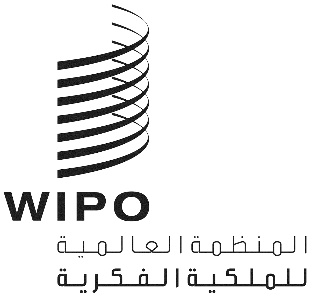 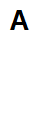 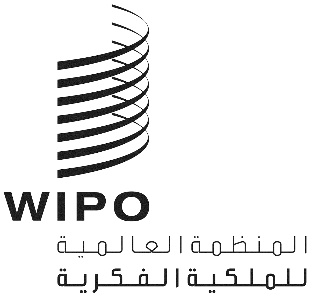 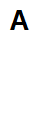 WO/CC/82/5الأصل: بالإنكليزيةالتاريخ: 17 يوليو 2023لجنة الويبو للتنسيقالدورة الثانية والثمانون (الدورة العادية الرابعة والخمسون)جنيف، من 6 إلى 14 يوليو 2023تعيين مدير شعبة الرقابة الداخليةوثيقة من إعداد الأمانةيجدر التذكير بأن ميثاق الويبو للرقابة الداخلية المرفق بالنظام المالي للمنظمة العالمية للملكية الفكرية (الويبو) ولائحته (المرفق الأول) ينص على ما يلي:"طاء. تعيين المدير وتقييم أدائه وإقالته"51.	يكون مدير الشعبة شخصاً ذا كفاءات عالية ومتخصصاً في مهام الرقابة. ويستند تعيين مدير الشعبة إلى مسابقة دولية مفتوحة وشفافة يجريها المدير العام بالتشاور مع اللجنة الاستشارية المستقلة للرقابة."52.	يتولى المدير العام تعيين مدير الشعبة بعد موافقة اللجنة الاستشارية المستقلة للرقابة ولجنة التنسيق. يُعيَّن مدير الشعبة لمدة محددة بست سنوات غير قابلة للتجديد. بعد انتهاء المدة المحددة لمدير الشعبة، لا يكون أهلاً لأي منصب آخر في الويبو. وينبغي اتخاذ الخطوات اللازمة، قدر الإمكان، لضمان أن تكون بداية ولاية مدير شعبة الرقابة الداخلية غير مطابقة لبداية ولاية مراجع الحسابات الخارجي الجديد."53.	يجوز للمدير العام إقالة مدير الشعبة على أساس أسباب محددة وموثّقة فقط، وبعد موافقة اللجنة الاستشارية المستقلة للرقابة ولجنة التنسيق."54.	يتولى المدير العام تقييم أداء المدير، بعد تلقي معلومات من اللجنة الاستشارية المستقلة للرقابة والتشاور معها."وأصبح منصب مدير شعبة الرقابة الداخلية شاغراً في 1 فبراير 2023، نظراً لانتهاء فترة الولاية المحددة لشغل الوظيفة غير القابلة للتجديد في يناير 2023. وبالإشارة إلى أنه ينبغي اتخاذ الخطوات الازمة، قدر الإمكان، لضمان أن تكون بداية فترة ولاية مدير شعبة الرقابة الداخلية غير مطابقة لبداية ولاية مراجع الحسابات الخارجي الجديد، فقد صدر إعلان أولي عن المنصب في 28 فبراير 2022، لكنه أُلغي في وقت لاحق بسبب عدم كفاية مجموعة المرشحين الملائمين.وأُعلن مجدداً عن المنصب الشاغر على نطاق واسع في الفترة ما بين 4 نوفمبر 2022 و8 ديسمبر 2022، بما في ذلك عبر بوابة التوظيف الخاصة بالمنظمة والمنصات الإعلامية الإلكترونية. وعُمّم الإعلان عن الوظيفة الشاغرة مع الدول الأعضاء. واستُلم ما مجموعه 188 طلباً (148 مترشحاً و40 مترشحة).وبعد الفحص الذي أجرته إدارة الموارد البشرية، اعتبر 64 مترشحاً مستوفين للحد الأدنى من المتطلبات المنصوص عليها في الإعلان عن الوظيفة الشاغرة وأٌدرجوا في القائمة الطويلة. وبناءً على متطلبات الوظيفة والتوضيحات المقدمة بشأنها، أدرج مجلس التعيين تسعة مترشحين (ستة رجال وثلاث نساء) في قائمة مصغّرة. ومن حيث التنوع الجغرافي، مثّل المترشحون المختارون جنسيات من أفريقيا وآسيا وأوروبا. ووافق مجلس التعيين على إجراء اختبار كتابي ومقابلات فيديو غير متزامنة لتقييم المعارف التقنية لدى المترشحين، بما يتماشى مع متطلبات المنصب.وبناءً على التقييمات والمقابلات، خلص مجلس التعيينات إلى أن ثلاثة مترشحين يستوفون متطلبات المنصب، ومن ثم قُدّمت توصية إلى المدير العام كي ينظر فيها. وبعد مراجعة المدير العام الدقيقة لتقرير مجلس التعيين وملفات المترشحين، والمقابلة التي أجراها شخصياً مع المترشحة المفضلة، فإنه يقترح السيدة جولي (جوليانا) نيانغايا، من كينيا، لتعيينها مديرة لشعبة الرقابة الداخلية.وطبقاً للفقرة 52 من ميثاق الويبو للرقابة الداخلية، أُبِلغت اللجنة الاستشارية المستقلة للرقابة واستُشيرت أيضاً بشأن مضمون المنصب وعملية التوظيف في دورتيها اللتين عُقدتا في عامي 2022 و2023، وأبدت موافقتها على تعيين المترشحة التي اقترحها المدير العام.والسيدة جولي أكيني نيانغايا متحصلة على درجة الماجستير في إدارة الأعمال (MBA)، ودرجة البكالوريوس في المحاسبة، والعديد من الشهادات الأخرى (مدققة في نظم المعلومات، وفاحصة غش، ومحاسبة عامة، ومتخصصة في الاستدامة في المبادرة العالمية للتقارير). وكانت تعمل حتى الآن، منذ 2007، لدى شركة Deloitte & Touche LLP، كشريكة في كينيا، وشغلت قبلها منصب مديرة أولى في نفس الشركة في الولايات المتحدة الأمريكية بين عامي 2004 و2006. ولديها معرفة جيّدة بمنظمات الأمم المتحدة وحوكمتها ولوائحها وقواعدها، والمخاطر والضوابط المرتبطة بها. وقادت أنشطة تدقيق وتحقيق واستشارات معقدة، وأظهرت خبرة واسعة في قيادة الفرق ذات الصلة. وتوجد طيه نسخة من الإعلان عن الوظيفة الشاغرة والسيرة الذاتية للسيدة نيانغايا (المرفقان الأول والثاني، على التوالي).8.	إن لجنة الويبو للتنسيق مدعوة إلى الإحاطة علمًا بالمعلومات الواردة في الفقرات من 1 إلى 7 أعلاه والموافقة على تعيين السيدة نيانغايا مديرة لشعبة الرقابة الداخلية لمدة ست سنوات غير قابلة للتجديد.[يلي ذلك المرفقان]السيرة الذاتية للسيدة جولي نيانغايامواطنة:		كينيةالتعليم2000-2001 		ماجستير في إدارة الأعمال، جامعة نيروبي، كينيا1990-1993 		بكالوريوس تجارة، تخصص محاسبة، جامعة نيروبي، كينياالشهادات2022 		متخصصة معتمدة في الاستدامة، المبادرة العالمية للتقارير (GRI)2021		فاحصة غش معتمدة (CFA)، جمعية المدققين المعتمدين المعنيين بالغش (ACFE)2021 		مدققة معتمدة في نظم المعلومات (CISA)، جمعية تدقيق ومراقبة نظم المعلومات (ISACA)1997 		محاسبة عامة معتمدة (CPA)، مجلس تسجيل المحاسبين في كينياالخبرة المهنية2007 - حتى الآن 	شريكة، شركة Deloitte & Touche LLP، نيروبي، كينيا2004-2006 		مديرة أولى، شركة Deloitte & Touche LLP، نيويورك، الولايات المتحدة الأمريكية[يلي ذلك المرفق الثاني][يُدرج هنا الإعلان عن الوظيفة الشاغرة][نهاية المرفق الثاني والوثيقة]